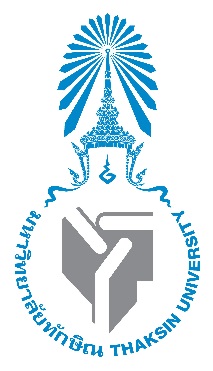 แบบฟอร์มมคอ.3 รายละเอียดรายวิชา (ฉบับย่อ)Course Specificationรหัสวิชา 0308330 ชื่อวิชา  การสอนเฉพาะสาขาชื่อวิชาภาษาอังกฤษ  Teaching Specific Subjectรายวิชานี้เป็นส่วนหนึ่งของหลักสูตรการศึกษาบัณฑิตสาขาวิชาการศึกษาปฐมวัย หลักสูตรปรับปรุง พ.ศ.2561คณะศึกษาศาสตร์มหาวิทยาลัยทักษิณรายละเอียดของรายวิชาชื่อสถาบันอุดมศึกษา         มหาวิทยาลัยทักษิณวิทยาเขต/คณะ/ภาควิชา    คณะศึกษาศาสตร์  สาขาวิชาหลักสูตรและการสอน1. รหัสและชื่อรายวิชา0308330   การสอนเฉพาะสาขา								     Teaching Specific Subject    คำอธิบายรายวิชา	     		การวิเคราะห์หลักสูตรและสาระการเรียนรู้วิชาเฉพาะหลักการจัดการเรียนรู้และประเมินผลวิชาเฉพาะ การบูรณาการเนื้อหาสาระ วิธีสอนและเทคโนโลยี การพัฒนาสมรรถนะการจัดการเรียนรู้วิชาเฉพาะ การออกแบบแผนการจัดการเรียนรู้ ฝึกปฏิบัติการสอนในชั้นเรียนและการสร้างชุมชนแห่งการเรียนรู้วิชาชีพสำหรับครูวิชาเฉพาะ 	Curriculum and Content analysis of specific subject principle and assessment of specific subject integration of pedagogy content knowledge and technology competency development of teaching designing lesson plan practice in classroom and creating professinonal learning community for specific subject teacher 2. จำนวนหน่วยกิต3(2-2-5)3. จุดมุ่งหมายของรายวิชา    3.1  เพื่อให้มีความรู้ความเข้าใจเกี่ยวกับการสอนเฉพาะสาขา    3.2  เพื่อให้ฝึกปฏิบัติวิเคราะห์วิเคราะห์ และสังเคราะห์หลักสูตรและการจัดการเรียนรู้    3.3  เพื่อให้มีทักษะการปฏิบัติการออกแบบการจัดการเรียนรู้และชุมชนแห่งการเรียนรู้วิชาชีพ4.วัตถุประสงค์รายวิชาเพื่อให้ผู้เรียนมีความรู้   เห็นความสำคัญของการการสอนเฉพาะสาขาและวิเคราะห์ปัญหาและปรับปรุงกระบวนการจัดการเรียนรู้  รวมทั้งวิเคราะห์ปัญหาและแนวโน้มของการเรียนรู้ในยุคปัจจุบันตามความต้องการของผู้เรียนท้องถิ่นและสังคมในภาพรวมได้ 5. การพัฒนาผลการเรียนองนิสิต	ระบุวิธีการประเมินผลการเรียนรู้หัวข้อย่อยแต่ละหัวข้อตามที่ปรากฏในแผนที่แสดงการกระจายความรับผิดชอบของรายวิชา (Curriculum Mapping) ตามที่กำหนดใน เล่ม มคอ.2 สัปดาห์ที่ประเมิน และสัดส่วนของการประเมิน6.แผนการสอน	7.แผนการประเมินผลการเรียนรู้ผลการเรียนรู้วิธีการสอนวิธีการประเมินผล1. ด้านคุณธรรม จริยธรรม1. ด้านคุณธรรม จริยธรรม1. ด้านคุณธรรม จริยธรรม1.1แสดงออกถึงคุณธรรมจริยธรรม ความเป็นนักวิชาการด้านการศึกษาปฐมวัย 1. มอบหมายงานเดี่ยวและกลุ่ม เพื่อนิสิตจะได้เรียนรู้การวางแผนการทำงาน  การแลกเปลี่ยนความคิดเห็น  มีการค้นคว้าข้อมูล และมีความสามัคคี  2. สอดแทรกจริยธรรม                     จิตสาธารณะ การมีส่วนร่วม การช่วยเหลือผู้อื่น และการมีมารยาท เพื่อปลูกฝังให้นิสิตมีความรับผิดชอบ  และมีน้ำใจประเมินจากการเปลี่ยนแปลงพฤติกรรมในการมีส่วนร่วมในการทำงานกลุ่ม  ลักษณะการพูดจา1.2 ปฏิบัติตนตามจรรยาบรรณวิชาชีพครูและบุคลากรทางการศึกษาด้านการศึกษาปฐมวัย 1. มอบหมายงานเดี่ยวและกลุ่ม เพื่อนิสิตจะได้เรียนรู้การวางแผนการทำงาน  การแลกเปลี่ยนความคิดเห็น  มีการค้นคว้าข้อมูล และมีความสามัคคี  2. สอดแทรกจริยธรรม                     จิตสาธารณะ การมีส่วนร่วม การช่วยเหลือผู้อื่น และการมีมารยาท เพื่อปลูกฝังให้นิสิตมีความรับผิดชอบ  และมีน้ำใจประเมินจากการเปลี่ยนแปลงพฤติกรรมในการมีส่วนร่วมในการทำงานกลุ่ม  ลักษณะการพูดจา1.3 เคารพสิทธิและรับฟังความคิดเห็นของผู้อื่น1. มอบหมายงานเดี่ยวและกลุ่ม เพื่อนิสิตจะได้เรียนรู้การวางแผนการทำงาน  การแลกเปลี่ยนความคิดเห็น  มีการค้นคว้าข้อมูล และมีความสามัคคี  2. สอดแทรกจริยธรรม                     จิตสาธารณะ การมีส่วนร่วม การช่วยเหลือผู้อื่น และการมีมารยาท เพื่อปลูกฝังให้นิสิตมีความรับผิดชอบ  และมีน้ำใจประเมินจากการเปลี่ยนแปลงพฤติกรรมในการมีส่วนร่วมในการทำงานกลุ่ม  ลักษณะการพูดจา2. ด้านความรู้2. ด้านความรู้2. ด้านความรู้2.1มีความรู้และทักษะในการบูรณาการศาสตร์ทางด้านปฐมวัยที่สอดคล้องกับบริบทของสังคม3.บรรยาย  ทำงานกลุ่มเดี่ยว4.ศึกษา ค้นคว้า  และเอกสารงานที่เกี่ยวข้อง 5.การแลกเปลี่ยนเรียนรู้     6.นำเสนอ                   สังเกตพฤติกรรมการทำงาน               การแสดงความคิดเห็น 2.2 มีความรู้ความสามารถในการสร้างและออกแบบการเรียนรู้3.บรรยาย  ทำงานกลุ่มเดี่ยว4.ศึกษา ค้นคว้า  และเอกสารงานที่เกี่ยวข้อง 5.การแลกเปลี่ยนเรียนรู้     6.นำเสนอ                   สังเกตพฤติกรรมการทำงาน               การแสดงความคิดเห็น 2.3 มีความรู้ความเข้าใจเกี่ยวกับแนวคิดทฤษฎีและหลักการที่เกี่ยวข้องกับการศึกษาปฐมวัย 3.บรรยาย  ทำงานกลุ่มเดี่ยว4.ศึกษา ค้นคว้า  และเอกสารงานที่เกี่ยวข้อง 5.การแลกเปลี่ยนเรียนรู้     6.นำเสนอ                   สังเกตพฤติกรรมการทำงาน               การแสดงความคิดเห็น 3. ด้านทักษะทางปัญญา3. ด้านทักษะทางปัญญา3. ด้านทักษะทางปัญญา3.1 วิเคราะห์และวิพากษ์ กรณีศึกษา  อภิปราย แลกเปลี่ยนเรียนรู้แสดงความคิดเห็น    สังเกตพฤติกรรมการทำงาน               การแสดงความคิดเห็น3.2 วิเคราะห์ สังเคราะห์ และวิจัยทางการศึกษาปฐมวัย กรณีศึกษา  อภิปราย แลกเปลี่ยนเรียนรู้แสดงความคิดเห็น    สังเกตพฤติกรรมการทำงาน               การแสดงความคิดเห็น3.3 เป็นผู้นำในวิชาชีพ สามารถนำองค์ความรู้ไปใช้และพัฒนาการศึกษาปฐมวัยเพื่อการเรียนรู้ตลอดชีวิตกรณีศึกษา  อภิปราย แลกเปลี่ยนเรียนรู้แสดงความคิดเห็น    สังเกตพฤติกรรมการทำงาน               การแสดงความคิดเห็น4. ทักษะความสัมพันธ์ระหว่างบุคคลและความรับผิดชอบ4. ทักษะความสัมพันธ์ระหว่างบุคคลและความรับผิดชอบ4. ทักษะความสัมพันธ์ระหว่างบุคคลและความรับผิดชอบ4.1 ทำงานเป็นทีม ยอมรับกติกา และมีความรับผิดชอบต่อตนเองและสังคมการระดมความคิด  การวางแผนการทำงาน บทบาทหน้าที่ความรับผิดชอบสังเกตพฤติกรรมการทำงาน               การแสดงความคิดเห็น4.2 มีทักษะการสร้างสัมพันธภาพระหว่างบุคคลการระดมความคิด  การวางแผนการทำงาน บทบาทหน้าที่ความรับผิดชอบสังเกตพฤติกรรมการทำงาน               การแสดงความคิดเห็น4.3 เคารพในความแตกต่างต่อเพื่อนร่วมงานด้วยความเข้าใจและเป็นมิตรการระดมความคิด  การวางแผนการทำงาน บทบาทหน้าที่ความรับผิดชอบสังเกตพฤติกรรมการทำงาน               การแสดงความคิดเห็น5. ด้านทักษะการวิเคราะห์เชิงตัวเลข การสื่อสาร และการใช้เทคโนโลยีสารสนเทศ5. ด้านทักษะการวิเคราะห์เชิงตัวเลข การสื่อสาร และการใช้เทคโนโลยีสารสนเทศ5. ด้านทักษะการวิเคราะห์เชิงตัวเลข การสื่อสาร และการใช้เทคโนโลยีสารสนเทศ5.1 สามารถใช้เทคโนโลยี สารสนเทศ สถิติ ตัวเลข เป็นเครื่องมือในการสื่อสารเพื่อพัฒนาการศึกษาปฐมวัยวิเคราะห์ การจัดลำดับข้อมูล นำเสนอแนวทางในการปรับใช้ในสถานการณ์จริงสังเกตพฤติกรรมการทำงาน การสื่อสารในรูปแบบการนำเสนองานเอกสาร การพูดและประกอบสื่อเทคโนโลยี              5.2 สามารถนำเสนอสารสนเทศด้านการศึกษาปฐมวัยวิเคราะห์ การจัดลำดับข้อมูล นำเสนอแนวทางในการปรับใช้ในสถานการณ์จริงสังเกตพฤติกรรมการทำงาน การสื่อสารในรูปแบบการนำเสนองานเอกสาร การพูดและประกอบสื่อเทคโนโลยี              6.ด้านทักษะด้านการจัดการเรียนรู้6.ด้านทักษะด้านการจัดการเรียนรู้6.ด้านทักษะด้านการจัดการเรียนรู้6.1 สามารถวางแผน ออกแบบ การจัดกาเรียนรู้ในระดับปฐมวัย Active learningชุมชนเป็นฐานปฏิบัติสังเกตพฤติกรรมการทำงาน               การแสดงความคิดเห็นรายงาน6.2 สามารถออกแบบการจัดการเรียนรู้ในสถาบันการศึกษาที่มุ่งเน้นพัฒนาผู้เรียนให้มีคุณลักษณะที่พึงประสงค์ที่สอดคล้องกับบริบทสังคมActive learningชุมชนเป็นฐานปฏิบัติสังเกตพฤติกรรมการทำงาน               การแสดงความคิดเห็นรายงานสัปดาห์ที่หัวข้อ/รายละเอียดจำนวนชั่วโมงจำนวนชั่วโมงจำนวนชั่วโมงจำนวนชั่วโมงกิจกรรมการเรียน การสอน สื่อที่ใช้กิจกรรมการเรียน การสอน สื่อที่ใช้ผู้สอนสัปดาห์ที่หัวข้อ/รายละเอียดบรรยายบรรยายปฏิบัติปฏิบัติกิจกรรมการเรียน การสอน สื่อที่ใช้กิจกรรมการเรียน การสอน สื่อที่ใช้ผู้สอน1-3ทบทวนแนวคิด ทฤษฎีทางการศึกษาปฐมวัยกับบริบทหลักสูตรฯ6666บรรยาย ยกตัวอย่างประกอบ อภิปรายค้นคว้า รายงาน นำเสนอสะท้อนคิดบรรยาย ยกตัวอย่างประกอบ อภิปรายค้นคว้า รายงาน นำเสนอสะท้อนคิดอาจารย์ประจำวิชา4-6การฝึกปฏิบัติวิเคราะห์วิเคราะห์ และสังเคราะห์หลักสูตรสู่การจัดประสบการณ์ระดับปฐมวัย 6666บรรยาย ยกตัวอย่างประกอบ อภิปรายค้นคว้า รายงาน นำเสนอสะท้อนคิดบรรยาย ยกตัวอย่างประกอบ อภิปรายค้นคว้า รายงาน นำเสนอสะท้อนคิดอาจารย์ประจำวิชา5-6แนวโน้มการการจัดประสบการณ์และการใช้เทคโนโลยีในการจัดประสบการณ์ 4444บรรยาย ยกตัวอย่างประกอบ อภิปรายค้นคว้า รายงาน นำเสนอสะท้อนคิดบรรยาย ยกตัวอย่างประกอบ อภิปรายค้นคว้า รายงาน นำเสนอสะท้อนคิดอาจารย์ประจำวิชา8การออกแบบแผนการจัดประสบการณ์และการประเมินผลระดับปฐมวัย 2222 ยกตัวอย่างประกอบ อภิปราย นำเสนอ ยกตัวอย่างประกอบ อภิปราย นำเสนออาจารย์ประจำวิชา9สอบกลางภาคสอบกลางภาคสอบกลางภาคสอบกลางภาคสอบกลางภาคสอบกลางภาคสอบกลางภาคสอบกลางภาค10-16 การออกแบบแผนการจัดประสบการณ์และการประเมินผลระดับปฐมวัย การออกแบบกระบวนการชุมชนแห่งการเรียนรู้วิชาชีพ และลงปฏิบัติ 141414ฝึกปฏิบัติฝึกปฏิบัติอาจารย์ประจำวิชาอาจารย์ประจำวิชา17สอบปลายภาคสอบปลายภาคสอบปลายภาคสอบปลายภาคสอบปลายภาคสอบปลายภาคสอบปลายภาคสอบปลายภาค18สอบปลายภาคสอบปลายภาคสอบปลายภาคสอบปลายภาคสอบปลายภาคสอบปลายภาคสอบปลายภาคสอบปลายภาครวมรวม323232ลำดับผลการเรียนรู้วิธีประเมินสัปดาห์ที่ประเมินสัดส่วนของ การประเมินผล1ผลการเรียนรู้หัวข้อย่อย แต่ละหัวข้อ ตามที่ปรากฏ            หมวดที่ 4 ข้อ 3             ในเล่ม มคอ.2สอบกลางภาค9202ผลการเรียนรู้หัวข้อย่อย แต่ละหัวข้อ ตามที่ปรากฏ            หมวดที่ 4 ข้อ 3             ในเล่ม มคอ.2ค้นคว้าเพิ่มเติม วิเคราะห์ รายงาน 2-7, 10-12203ผลการเรียนรู้หัวข้อย่อย แต่ละหัวข้อ ตามที่ปรากฏ            หมวดที่ 4 ข้อ 3             ในเล่ม มคอ.2ฝึกปฏิบัติการนำเสนอ6-16204ผลการเรียนรู้หัวข้อย่อย แต่ละหัวข้อ ตามที่ปรากฏ            หมวดที่ 4 ข้อ 3             ในเล่ม มคอ.2การมีส่วนร่วม อภิปราย เสนอความคิดเห็นในชั้นเรียนต่อบทความและวิเคราะห์เอกสารตามภาระงานที่กำหนดเลือกตามกิจกรรม205ผลการเรียนรู้หัวข้อย่อย แต่ละหัวข้อ ตามที่ปรากฏ            หมวดที่ 4 ข้อ 3             ในเล่ม มคอ.2สอบปลายภาค17-1820